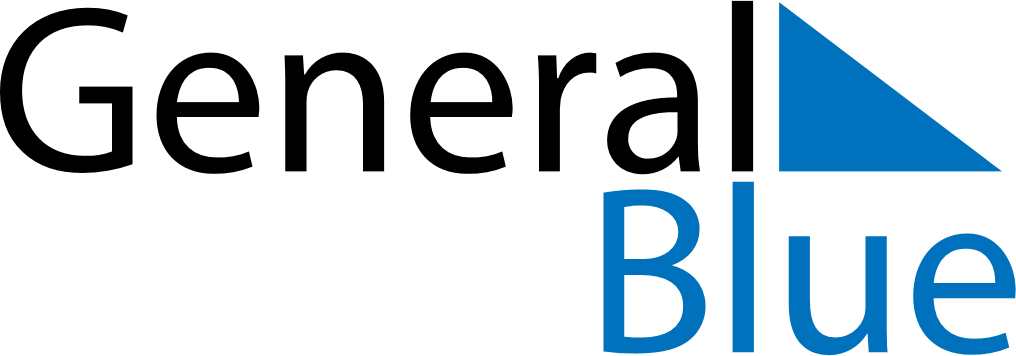 June 2024June 2024June 2024June 2024June 2024June 2024June 2024Concordia, Santa Catarina, BrazilConcordia, Santa Catarina, BrazilConcordia, Santa Catarina, BrazilConcordia, Santa Catarina, BrazilConcordia, Santa Catarina, BrazilConcordia, Santa Catarina, BrazilConcordia, Santa Catarina, BrazilSundayMondayMondayTuesdayWednesdayThursdayFridaySaturday1Sunrise: 7:10 AMSunset: 5:41 PMDaylight: 10 hours and 31 minutes.23345678Sunrise: 7:10 AMSunset: 5:41 PMDaylight: 10 hours and 31 minutes.Sunrise: 7:11 AMSunset: 5:41 PMDaylight: 10 hours and 30 minutes.Sunrise: 7:11 AMSunset: 5:41 PMDaylight: 10 hours and 30 minutes.Sunrise: 7:11 AMSunset: 5:41 PMDaylight: 10 hours and 29 minutes.Sunrise: 7:11 AMSunset: 5:41 PMDaylight: 10 hours and 29 minutes.Sunrise: 7:12 AMSunset: 5:41 PMDaylight: 10 hours and 28 minutes.Sunrise: 7:12 AMSunset: 5:41 PMDaylight: 10 hours and 28 minutes.Sunrise: 7:13 AMSunset: 5:41 PMDaylight: 10 hours and 28 minutes.910101112131415Sunrise: 7:13 AMSunset: 5:41 PMDaylight: 10 hours and 27 minutes.Sunrise: 7:13 AMSunset: 5:41 PMDaylight: 10 hours and 27 minutes.Sunrise: 7:13 AMSunset: 5:41 PMDaylight: 10 hours and 27 minutes.Sunrise: 7:14 AMSunset: 5:41 PMDaylight: 10 hours and 26 minutes.Sunrise: 7:14 AMSunset: 5:41 PMDaylight: 10 hours and 26 minutes.Sunrise: 7:15 AMSunset: 5:41 PMDaylight: 10 hours and 26 minutes.Sunrise: 7:15 AMSunset: 5:41 PMDaylight: 10 hours and 26 minutes.Sunrise: 7:15 AMSunset: 5:41 PMDaylight: 10 hours and 25 minutes.1617171819202122Sunrise: 7:16 AMSunset: 5:41 PMDaylight: 10 hours and 25 minutes.Sunrise: 7:16 AMSunset: 5:41 PMDaylight: 10 hours and 25 minutes.Sunrise: 7:16 AMSunset: 5:41 PMDaylight: 10 hours and 25 minutes.Sunrise: 7:16 AMSunset: 5:41 PMDaylight: 10 hours and 25 minutes.Sunrise: 7:16 AMSunset: 5:42 PMDaylight: 10 hours and 25 minutes.Sunrise: 7:17 AMSunset: 5:42 PMDaylight: 10 hours and 25 minutes.Sunrise: 7:17 AMSunset: 5:42 PMDaylight: 10 hours and 25 minutes.Sunrise: 7:17 AMSunset: 5:42 PMDaylight: 10 hours and 25 minutes.2324242526272829Sunrise: 7:17 AMSunset: 5:43 PMDaylight: 10 hours and 25 minutes.Sunrise: 7:17 AMSunset: 5:43 PMDaylight: 10 hours and 25 minutes.Sunrise: 7:17 AMSunset: 5:43 PMDaylight: 10 hours and 25 minutes.Sunrise: 7:18 AMSunset: 5:43 PMDaylight: 10 hours and 25 minutes.Sunrise: 7:18 AMSunset: 5:43 PMDaylight: 10 hours and 25 minutes.Sunrise: 7:18 AMSunset: 5:44 PMDaylight: 10 hours and 25 minutes.Sunrise: 7:18 AMSunset: 5:44 PMDaylight: 10 hours and 26 minutes.Sunrise: 7:18 AMSunset: 5:44 PMDaylight: 10 hours and 26 minutes.30Sunrise: 7:18 AMSunset: 5:45 PMDaylight: 10 hours and 26 minutes.